CSI clarifications & additions in greenPurpose: The TSDL file captures data that link students in grades 6 through 12 to courses and instructors (if available) for the reported school year. CDE relies on the TSDL snapshot data to populate and create the Student Course Participation and Achievement Report (as required by C.R.S 22-11-503.5), the Educator Preparation Program Report (as required by C.R.S 22-2-112 (1)(q), as well as complete required reporting for migrant students. Other CDE reports, such as the Civil Rights Data Repot, rely accurate data.Dependencies: Each student has been assigned a Student Identifier (SASID) and updated through the Record Integration Tracking System (RITS). Each SASID is also reported in the Student Interchange for the reporting LEA. Each educator has been assigned an Educator Identifier (EDID) and reported as part of the Staff Profile file. The Local Course Code has a corresponding State Standard Course Code as determined at the LEA level.Record Expectation: TSDL Upload file must include:All 6-12 Grade StudentsEnrolled in courses in mathematics, science, social studies, English language arts, and computer scienceInclude AP, electives, postsecondary option courses (both on and offsite), and onsite home school program classes in these instructional areasEnrolled 6 weeks or more for the reported course, section and termAll 8th-12th grade Migrant studentsEnrolled in all courses regardless of instructional area, type of course, and length of enrollment in a courseCredits granted is required for only migrant students Reporting summer school students and courses are not requiredUse Summary: (Fields from this file are used in the following CDE Collections which require LEA/AU effort): TSDL SnapshotTeacher Student Data Link Elements and DefinitionsSchool District/BOCES Code - A unique code assigned to a district by CDE. Refer to School District/BOCES Code table at http://www.cde.state.co.us/DataPipeline/org_dist-BOCES.aspSchool Code – A unique code assigned by CDE to a school building. Refer to School Building Code Table at http://www.cde.state.co.us/DataPipeline/org_school.asp.Local Course Identifier/Code – The identifier designated by the local district for the course.This field cannot be left blank. Be sure to populate this code in your SIS and also make sure it is mapped to an appropriate SCED code (must be from version 10 or later). See the CSI TSDL Instructions on the web-page https://resources.csi.state.co.us/teacher-student-data-link/ for a link to the current SCED codes.Local Course Title – The Local Course Title designated by the local district for the course. Note: If there is no difference from the title and the Local Course Identifier, then repeat the value from the Local Course Identifier.Course Level– The level associated with the course offered.Course Credits – The length of the course in terms of Carnegie Units. A one year course that meets daily for approximately 50 minutes to 1 hour equals 1.00 Carnegie Unit Credit. Base all calculations on 1 hour for 1 year. Therefore, a semester long course that meets for approximately 1 hour equals 0.50 Carnegie Unit Credit. (Note: system requires credits be entered as 4 characters. Example: 1.00 or 0.50).Section Number – The identifier designated by the local district for the section for the course.Section Number cannot be left blank for any school. Be sure that your SIS has a section number entered for every course. You may use up to 25 characters, which can be alpha or numeric. You may simply use a value of "1" for a course with only one section. Some schools opt to use the teacher last name.Term- The time frame when instruction occurred.State Course Code – The appropriate state course number which corresponds to the local course identifier. Refer to Colorado SSCC Codes and match the best SSCC Course Code for the course. To search the current list of the statewide standard course codes: https://nces.ed.gov/scedfinder/Home/Search.Can not be left blank! Should be SCED version 10 codes or later. Prior version codes will result in an error.Educator of Record EDID - An eight (8) digit numeric field containing the 8-digit value assigned by CDE to the Educator of Record, an individual assigned primary responsibility for a student's learning in a subject/course with aligned performance measures.Educator of Record Staff's First Name - A name given to an individual at birth, baptism, or during another naming ceremony, or through legal change.Educator of Record Staff's Last Name - The name borne in common by members of a family.Contributing Professional EDID - An eight (8) digit numeric field containing the 8 digit value assigned by CDE to the Contributing Professional, an individual assigned responsibility to provide additional services that support and increase a student's learning in a subject/course with corresponding aligned performance measures. This field is optional.Contributing Professional Staff's First Name - A name given to an individual at birth, baptism, or during another naming ceremony, or through legal change. This field is optional.Contributing Professional Staff's Last Name - The name borne in common by members of a family. This field is optional.SASID – A unique ten-digit numeric field containing the ten digit value assigned by CDE to the student whose record is being submitted for processing. Student’s Last Name – The thirty character field contains the student’s last name. This thirty digit field is REQUIRED and if left blank will result in an error. Student’s First Name – The thirty character field contains the student’s first name. This thirty digit field is REQUIRED and if left blank will result in an error.Student’s Gender - A two digit numeric field containing the value of the student’s gender.Gender – An individual’s sex.Student's Date of Birth - The month, day, and year on which an individual was bornStudent’s Grade Level – The grade level or primary instructional level at which a student enters a school or an educational institution during a given school year. 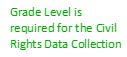 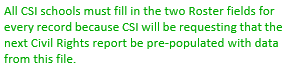 Roster Start Date – The month, day and year on which the student began enrollment in the course. Roster End Date – The month, day and year on which the student stopped enrollment in the course.Credits Granted – The credits granted to the student in Carnegie units for completing a given course or section of a course (e.g., 1.0,.50, .25, .20). Required for 8th – 12th grade Migrant students only; this field may be left blank for all other students. The Code of Federal Regulations 34 CFR 200.81, 200.82(c) and 200.85 The regulation ensures the prompt availability of educational and health information of migratory children to facilitate: Timely school enrollment, appropriategrade and course placement, accrual of secondary course credits. The Code of Federal Regulations: 34 CFR 76.720, applies to a States required under 2, CFR200.327 (Financial Reporting) and 2 CFR, 200.328 (Monitoring and Reporting of Program Performance), Government Performance and Results Act (GPRA), which measures the percentage of MEP students who entered 11th grade and received full credit for Algebra I or a higher mathematics course.Course Completion Status – The final indicator of the student’s performance and course completion status at the time of data submission. Districts may find “Completed – Pass” and “Completed – Satisfactory” to be similar; for clarification, districts may opt to use “Completed – Pass” for secondary level courses and “Completed – Satisfactory” for elementary courses.Document ChangesName of FieldField LengthText Start PositionText End PositionCSVOrderExcel ColumnExamplesRemarksTeacher Student Data LinkTeacher Student Data LinkTeacher Student Data LinkTeacher Student Data LinkTeacher Student Data LinkTeacher Student Data LinkTeacher Student Data LinkTeacher Student Data LinkSchool District/BOCES Code4141A20001    8001 for all recordsSchool Code4582B22200   Four-digit CDE assigned school code Local Course Identifier/Code10091083C21234   Cannot be blankLocal Course Title1001092084D2AlgebraCourse Level12092095E2G   See table of values listed belowCourse Credits42102136F21.00   Multi-use field.Section Number252142387G2123Term32392418H2Q1State Course Code52422469I205152  Can not be left blank.    Must use SCED Version 10 or laterEducator of Record EDID824725410J212345678   Optional for CSI SchoolsEducator of Record Staff's First Name3025528411K2valid name   Optional for CSI SchoolsEducator of Record Staff's Last Name3028531412L2valid name   Optional for CSI SchoolsContributing Professional EDID831532213M212345678OptionalContributing Professional Staff's First Name3032335214N2valid nameOptionalContributing Professional Staff's Last Name3035338215O2valid nameOptionalSASID1038339216P2123456789Student's Last Name3039342217Q2SmithStudent's First Name3042345218R2JohnStudent's Gender245345419S201Student's Date of Birth845546220T201012000Student’s Grade Level346346521U2060   Level of the student at time of course,    regardless of course level or gradeRoster Start Date846647322V209152012   Required for all CSI schoolsRoster End Date847448123W212152012   Required for all CSI schoolsCredits Granted448248524X21.00   Required only for migrant in grades 8-12Course Completion Status148648625Y21   Required for ALL students grades 6-12BBasic/Remedial – A course focusing primarily on skills development, including literacy in language, mathematics, and the physical and social sciences. These courses typically meet the state’s or district’s expectations of scope and difficulty for mastery of thecontent.CCollege - A course that is designed to be credit-bearing at a postsecondary institution.EEnriched or Advanced - A course that augments the content and/or rigor of a general course, but does not carry an honorsdesignation.GGeneral – A course providing instruction in a given subject area that focuses primarily on general concepts appropriate for thegrade level. General courses typically meet the state’s or district’s expectations of scope and difficulty for mastery of the content.HHonors – An advanced-level course designed for students who have earned honors status according to educational requirements. These courses typically include additional content not found in general courses, and are formally designated as honors courses. (Note: These courses are NOT designated as Advanced Placement or International Baccalaureate. Those courses have a unique State Course Code because they have specific curriculums designated by their organization. Typically AP/IB courses are designatedas General for mapping purposes since they have a unique/special course code that already designates their level of rigor.)01Female – identifies as female (including a transgender student/staff who identifies exclusively as female).02Male – identifies as male (including a transgender student/staff who identifies exclusively as male).03Nonbinary - does not identify exclusively as male or female. Nonbinary does not refer to a transgender  student/staff who identifies exclusively as either male or female002Infant050Grade 5004Pre-Kindergarten (Preschool)060Grade 6006Half Day Kindergarten (450+ hours)070Grade 7007Full Day Kindergarten (900+ hours)080Grade 8010Grade 1090Grade 9020Grade 2100Grade 10030Grade 3110Grade 11040Grade 4120Grade 12DateDescription of changeReason for changeElements affected3/16/2020Updated Interchange File LayoutMinimize data fieldsto only collectAll elements3/17/2021Added EDAC stamp for 2021-2022ApprovalNone7/1/2021Added codes for Octamester termsDistrict requestTerms3/4/2022Updated language for credits granted and purposeClarityNone